Austria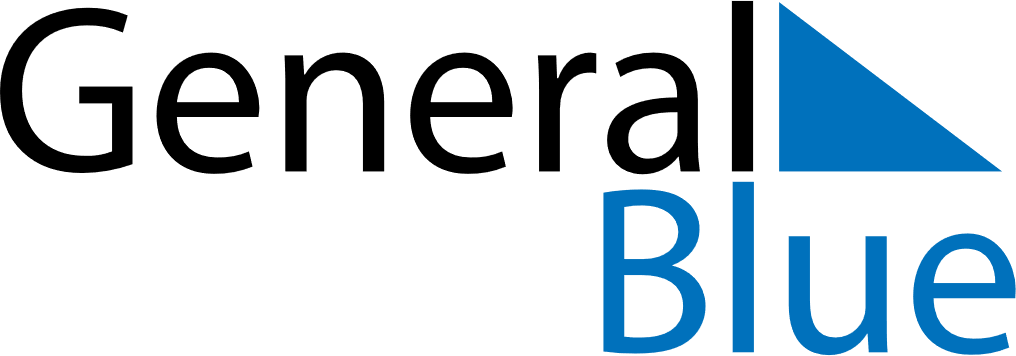 AustriaAustriaAustriaAustriaAustriaAustriaAustriaJanuary 2022January 2022January 2022January 2022January 2022January 2022January 2022January 2022SundayMondayTuesdayWednesdayThursdayFridaySaturday12345678910111213141516171819202122232425262728293031February 2022February 2022February 2022February 2022February 2022February 2022February 2022February 2022SundayMondayTuesdayWednesdayThursdayFridaySaturday12345678910111213141516171819202122232425262728March 2022March 2022March 2022March 2022March 2022March 2022March 2022March 2022SundayMondayTuesdayWednesdayThursdayFridaySaturday12345678910111213141516171819202122232425262728293031 Jan 1: New Year’s DayJan 6: Epiphany